UNIVERSIDADE FEDERAL DO MARANHÃO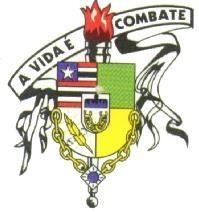 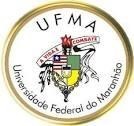 Fundação Instituída nos termos da Lei nº 5.152, de 21/10/1966 – São Luís - Maranhão.CURSO DE LICENCIATURA EM CIENCIAS NATURAIS- QUÍMICA- Centro de Ciências de São Bernardo -Solicitação de Licença Maternidade ___ de ____________, 2023Universidade Federal do Maranha˜o –UFMA Curso de Cieˆncias Naturais Qu´ımica–CCNQ   Centro de Cieˆncias de Sa˜o Bernardo –MAProf. Dr. Thiago Targino Gurgel,Sr. Coordenador Prof. Dr. Thiago Targino  Nome da discente:                                                  A discente regularmente matriculado neste Curso vem com o devido respeito e acatamento re- querer a licença Maternidade a parti da data de :Desde ja´,agradecemos a atenc¸a˜oObs: Incluir ao pedido o atestado com o dia que aconteceu o parto da criança e seu horario atual, disciplinas que está matriculada, dias, docentes e demais informações. Rua projetada, s/n, Perímetro urbano, São Bernardo – Maranhão CEP: 65.550-000 – Fone 3377-15131